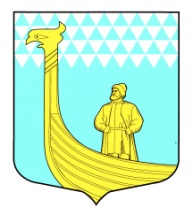 А Д М И Н И С Т Р А Ц И ЯМуниципального образованияВындиноостровское сельское поселениеВолховского муниципального района Ленинградской области П  О  С  Т  А  Н  О  В  Л  Е  Н  И  Едер. Вындин ОстровВолховского района, Ленинградской области                       От 26  мая   2016 года                                                                №      78 Об обеспечении безопасности на водных объектах, расположенных в границах населенных пунктов  муниципального образования Вындиноостровское сельское поселение и запрете купанияВ соответствии с федеральным законом от 06 октября 2003 года № 131 –ФЗ «Об общих принципах организации местного самоуправления в Российской Федерации»,  отсутствием рекреационной зоны для организации мест массового отдыха населения в связи с плотной застройкой береговой зоны реки Волхов, руководствуясь письмом  начальника территориального отдела Управления Федеральной службы по надзору в сфере защиты прав потребителей и благополучия человека по Ленинградской области в Волховском, Лодейнопольском и Подпорожском районах, с целью обеспечения безопасности на водных объектах, расположенных в границах сельских населенных пунктов муниципального образования Вындиноостровское сельское поселение  постановляю:1.Провести профилактические мероприятия по обеспечению безопасности на на водных объектах, расположенных в границах сельских населенных пунктов муниципального образования Вындиноостровское сельское поселение для чего ведущему специалисту администрации Сысоевой Н.Н1.1. Оборудовать  предупредительными щитами «Купание запрещено» места несанкционированного купания граждан в населенных пунктах, где есть водный объект;1.2 Провести разъяснительную работу  по профилактике и предупреждению от несчастных случаях и чрезвычайных ситуаций на воде с население через  старост населенных пунктов, имеющих на подведомственных территориях водные объекты 1.3. Рекомендовать руководителям  МОБУ Гостинопольская школа и МБУКС «Вындиноостровский Центр Досуга» провести с детьми профилактические мероприятии  об опасности купания в местах не отведенных и необорудованных для купания.2. Запретить купание населения в местах расположенных в пределах прибрежной полосы вдоль реки Волхов на территории   муниципального образования Вындиноостровское сельское поселение  в летний период 2016 годаОрганизовать среди населения разъяснительную работу по профилактике и предупреждению несчастных случаев на водоёмах.Оперативно доводить информацию до населения о всех случаях гибели людей на воде с указанием причин гибели. Особенно акцентировать внимание на случаях гибели детей и подростков.Контроль за исполнением постановления возложить на ведущего специалиста администрации  - Сысоеву Н.Н.Глава администрации                                           М.Тимофеева